               КАРАР                                № 56           ПОСТАНОВЛЕНИЕ            15 ноябрь 2018 й.	  15 ноября 2018 г.Об отмене постановлений Администрации сельского поселения Кульчуровский сельсовет муниципального района Баймакский район Республики Башкортостан №25 от 13 сентября 2012 года  «Об утверждении административного регламента по предоставлению муниципальной услуги «Присвоение (уточнение) адресов объектам недвижимого имущества» на территории сельского поселения Кульчуровский сельсовет муниципального района Баймакский район Республики Башкортостан» с учетом изменений внесенных Постановлением Администрации сельского поселения Кульчуровский сельсовет муниципального района Баймакский район Республики Башкортостан №13 от 13 апреля 2015 года, №22 от 19 августа 2015 года, №49 от 25 июля 2017 года.В соответствии с Конституцией Российской Федерации, Земельным кодексом РФ, Федеральным законом от 06 октября 2003 года №131-ФЗ «Об общих принципах организации местного самоуправления в Российской Федерации», Федеральным законом от 28 декабря 2013 года № 443-ФЗ «О федеральной информационной адресной системе и о внесении изменений в Федеральный закон «Об общих принципах организации местного самоуправления в Российской Федерации»», постановлением Правительства РФ от 19 ноября 2014 года №1221 «Об утверждении Правил присвоения , изменения и аннулирования адресов», Конституцией Республики Башкортостан, Уставом сельского поселения Кульчуровский сельсовет, Администрация сельского поселения Кульчуровский сельсовет муниципального района Баймакский район Республики БашкортостанПОСТАНОВЛЯЕТ:1. Признать утратившим силу Постановления Администрации сельского поселения Кульчуровский сельсовет муниципального района Баймакский район Республики Башкортостан №25 от 13 сентября 2012 года  «Об утверждении административного регламента по предоставлению муниципальной услуги «Присвоение (уточнение) адресов объектам недвижимого имущества» на территории сельского поселения Кульчуровский сельсовет муниципального района Баймакский район Республики Башкортостан с учетом изменений внесенных Постановлением Администрации сельского поселения Кульчуровский сельсовет муниципального района Баймакский район Республики Башкортостан №13 от 13 апреля 2015 года, №22 от 19 августа 2015 года, №49 от 25 июля 2017 года.   2.	Обнародовать настоящее постановление в здании Администрации сельского поселения Кульчуровский сельсовет муниципального района Баймакский район Республики Башкортостан и разместить на официальном сайте сельского поселения Кульчуровский сельсовет муниципального района Баймакский район Республики Башкортостан.4.	Контроль за выполнением настоящего постановления оставляю за собой.Глава администрации СП Кульчуровский сельсовет                                                           Арыгнбаева Ф.И.БАШ?ОРТОСТАН РЕСПУБЛИКА№Ы            БАЙМА? РАЙОНЫ МУНИЦИПАЛЬ РАЙОНЫНЫ*КОЛСОРА  АУЫЛ  СОВЕТЫ         АУЫЛ БИЛ»М»№Е             ХАКИМИ»ТЕ        453655, Байма7 районы  Колсора ауылы, Д.Самарбаев ур.,2              Тел. 8(34751) 4-91-55              Kulch-sp@yandex.ruРЕСПУБЛИКА БАШКОРТОСТАН       АДМИНИСТРАЦИЯ СЕЛЬСКОГО ПОСЕЛЕНИЯКУЛЬЧУРОВСКИЙ СЕЛЬСОВЕТМУНИЦИПАЛЬНОГО РАЙОНАБАЙМАКСКИЙ РАЙОН         453655 , Баймакский  район,     с.Кульчурово, ул.Д.Самарбаева,2Тел. 8(34751) 4-91-55kulch-sp@yandex.ru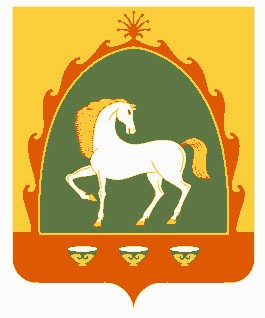 